português – texto de informação científica (continuação) Complete o quadro com as informações que você encontrou nos textos lidos:Os dois textos que você leu trazem informações científicas sobre animais. Cada texto foi retirado de um lugar. Veja: O peixe-de-briga foi pesquisado em uma enciclopédia. 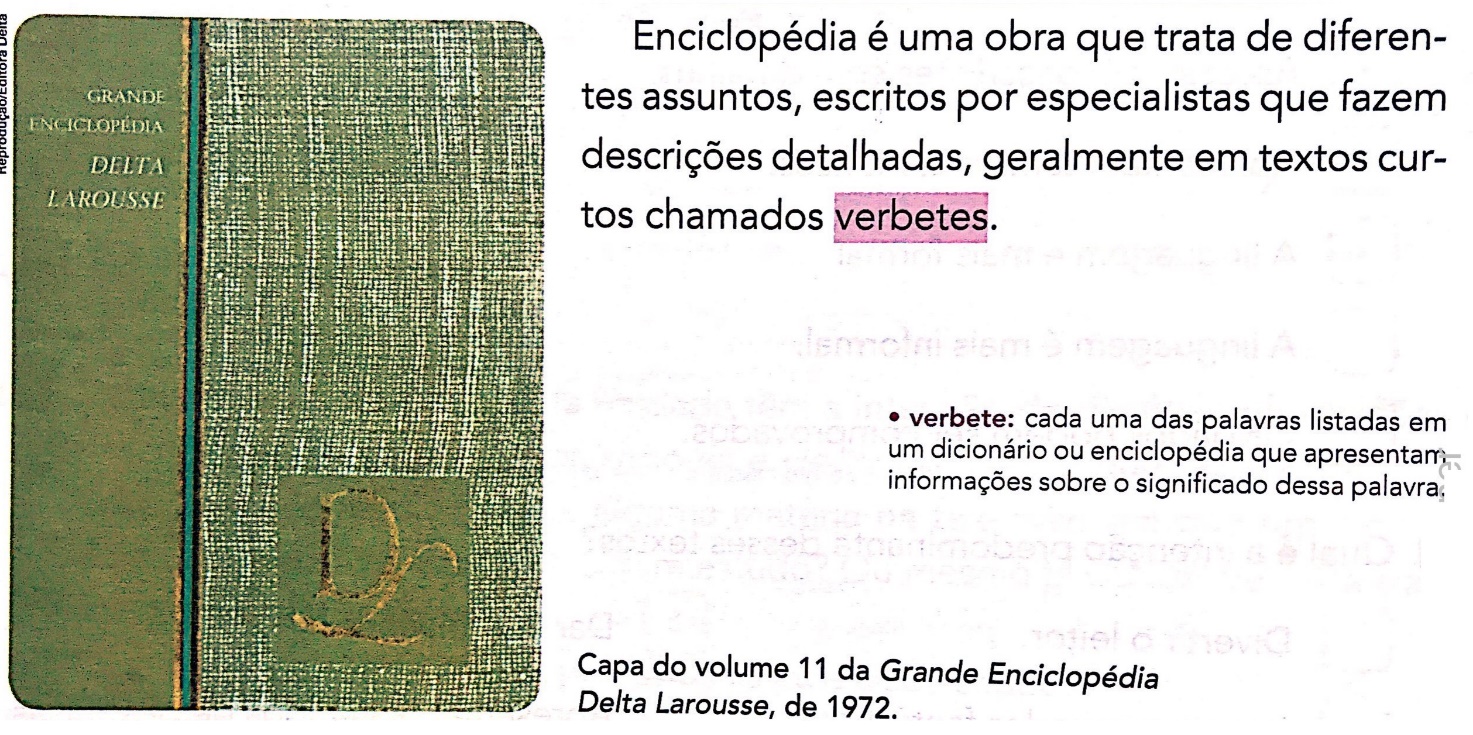 O dragão-de-komodo foi pesquisado em um site: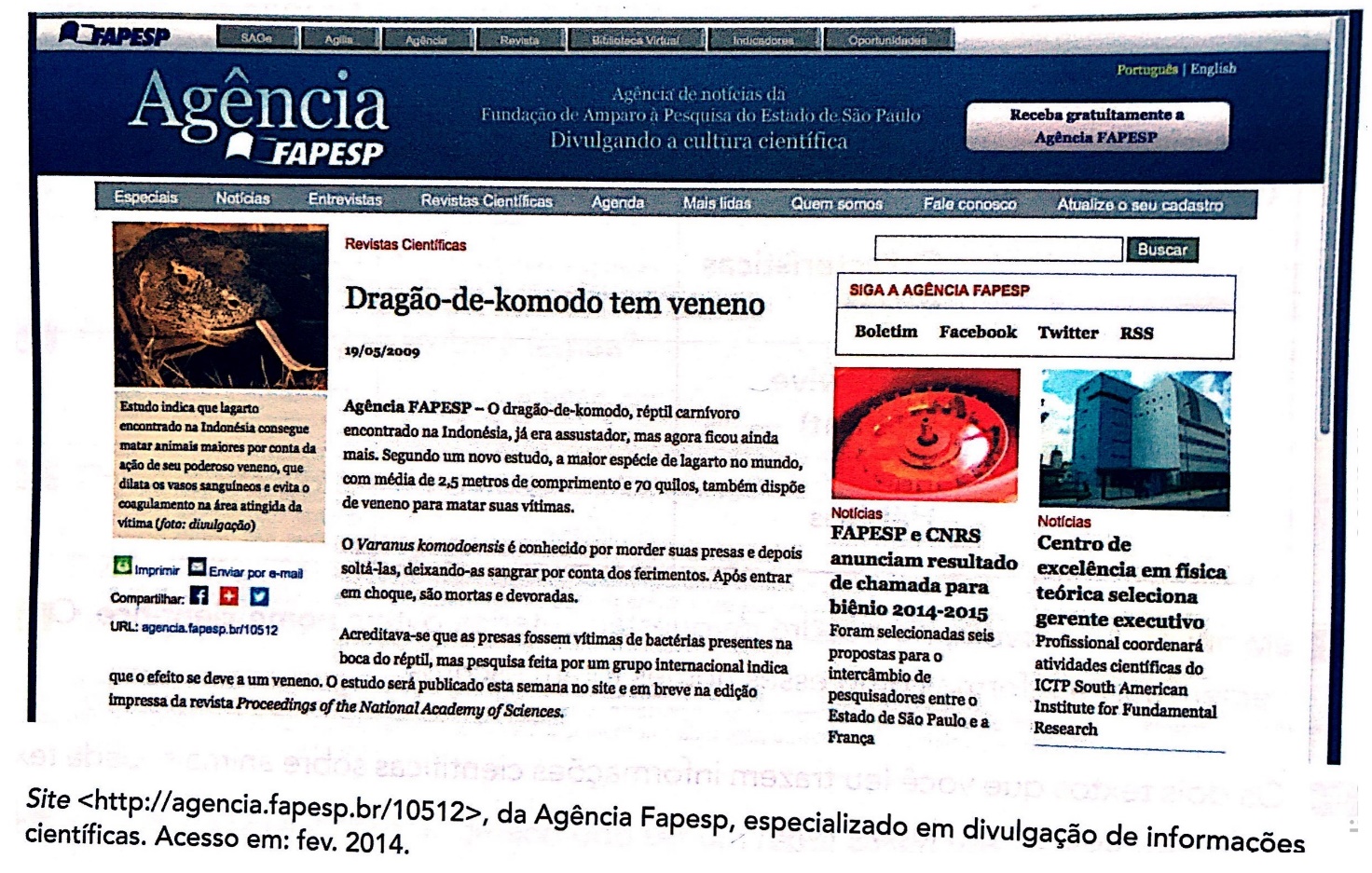 Embora os textos lidos tenham sido retirados de lugares diferentes, eles têm características em comum. Assinale as afirmações corretas sobre esses textos: (	) apresentam descrições com detalhes. (	) apresentam termos científicos. (	) a linguagem é mais formal. (	) a linguagem é mais informal. (	) os dados podem ser comprovados. Qual é a intenção predominante desses textos? (	) divertir o leitor. (	) imaginar mundos fantásticos. (	) dar informações. (	) apresentar resultados de pesquisas. Nome popularNome popularPeixe-de-brigaDragão-de-komodoNome científicoNome científicoBetta splendensVaranus komodoensisDescrição(como é o bicho)TamanhoDescrição(como é o bicho)Características físicasDescrição(como é o bicho)Onde vive (habitat)Descrição(como é o bicho)Hábitos